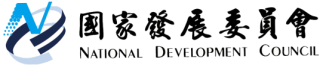 國家發展委員會 新聞稿                                              發布日期：104年5月12日                                              聯 絡 人：吳明蕙、徐志宏聯絡電話：2316-5348、5855 Ifo世界經濟調查：全球經濟氣候指數較上季上升德國Ifo經濟研究院今日發布第2季全球經濟氣候指數（World Economic Climate）為99.5，較上季上升3.6點，主要因受訪專家對當前經濟現況評價與6個月後經濟預期均較上季上升所致，且指數高於長期平均值96.1。臺灣部分，受訪專家對當前整體經濟仍維持「滿意」水準，且預期6個月後整體經濟可望「轉好」。一、歐洲、亞洲地區經濟氣候指數上升，北美地區下降根據德國Ifo經濟研究院今（2015）年第2季，對全球115個國家、1,092位專家進行的世界經濟調查（World Economic Survey, WES）顯示，全球經濟氣候指數99.5，較上季95.9上升3.6點；其中，對當前經濟現況評價指數95.3，較上季上升3.7點，對6個月後經濟預期指數103.5，較上季上升3.5點（詳見表1、圖1、圖2）。調查並顯示，受訪專家平均預測今年全球經濟成長率為2.3%，歐洲地區及美國分別為1.7%與2.7%；至於拉丁美洲與亞洲地區今年經濟成長率分別為1.3%與3.6%。在個別區域方面（詳見表2），本季北美地區經濟氣候指數97.9，較上季下降9.2點，但仍高於長期平均值90.7；歐洲地區經濟氣候指數較上季大幅上升11.7點至120.4，遠高於長期平均值101.5，較上季更為樂觀；亞洲地區上升至93.0，亦高於長期平均值92.5。整體而言，Ifo受訪專家無論對當前經濟現況評價或6個月後經濟預期，均較上季調查結果樂觀，顯示全球經濟持續復甦。另外，Ifo調查亦指出CIS（獨立國家國協）經濟氣候指數回升，但仍明顯低於長期平均值；至於中東地區（以色列、黎巴嫩共和國等）和拉丁美洲經濟氣候指數持續下降至近6年來新低，且低於長期平均值，經濟表現相對較弱。二、臺灣當前整體經濟呈現「滿意」，6個月後預期「轉好」關於本季臺灣調查結果（詳見圖3、圖4），受訪專家認為當前整體經濟、資本支出、民間消費均維持「滿意」水準。在6個月後預期方面，整體經濟、民間消費可望「轉好」，資本支出「持平」；若與上季結果相比，本季認為轉好的受訪專家比例，較上季調查時減少。此外，受訪專家預期6個月後，出口、進口、物價上漲率、長短期利率、股價指數都可能上升，美元相對新臺幣幣值則大致不變。          表1   世界經濟氣候指數                      2005=100資料來源：Ifo World Economic Survey (WES) of the 2nd quarter 2015.                    表2   主要地區經濟氣候指數                  2005=100資料來源：Ifo World Economic Survey (WES) of the 2nd quarter 2015.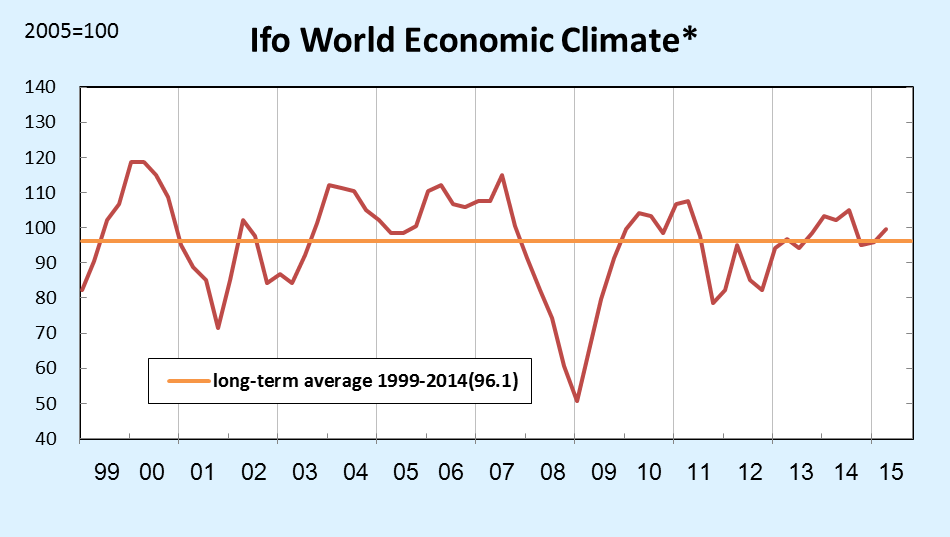 圖 1  世界經濟氣候指數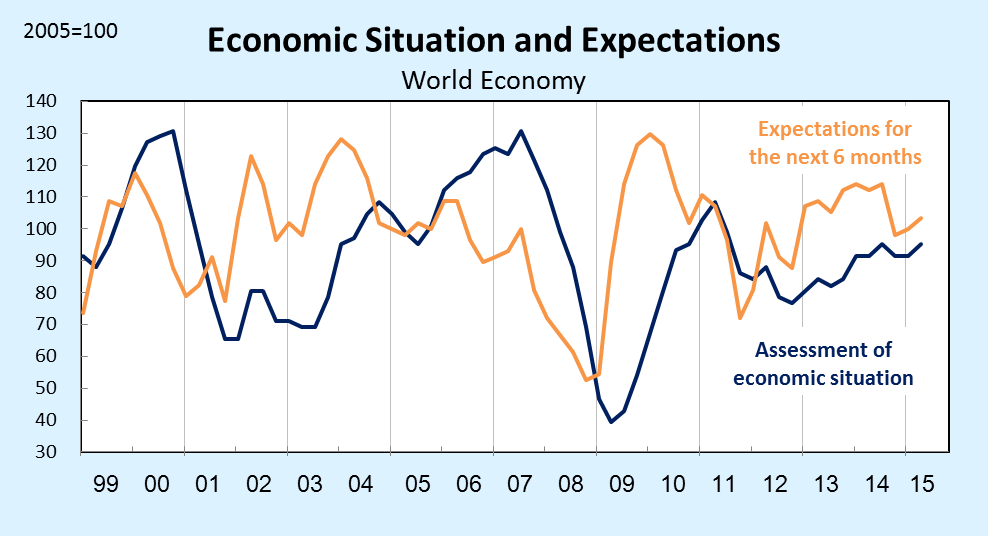 圖 2  世界經濟氣候（當前判斷與未來預期）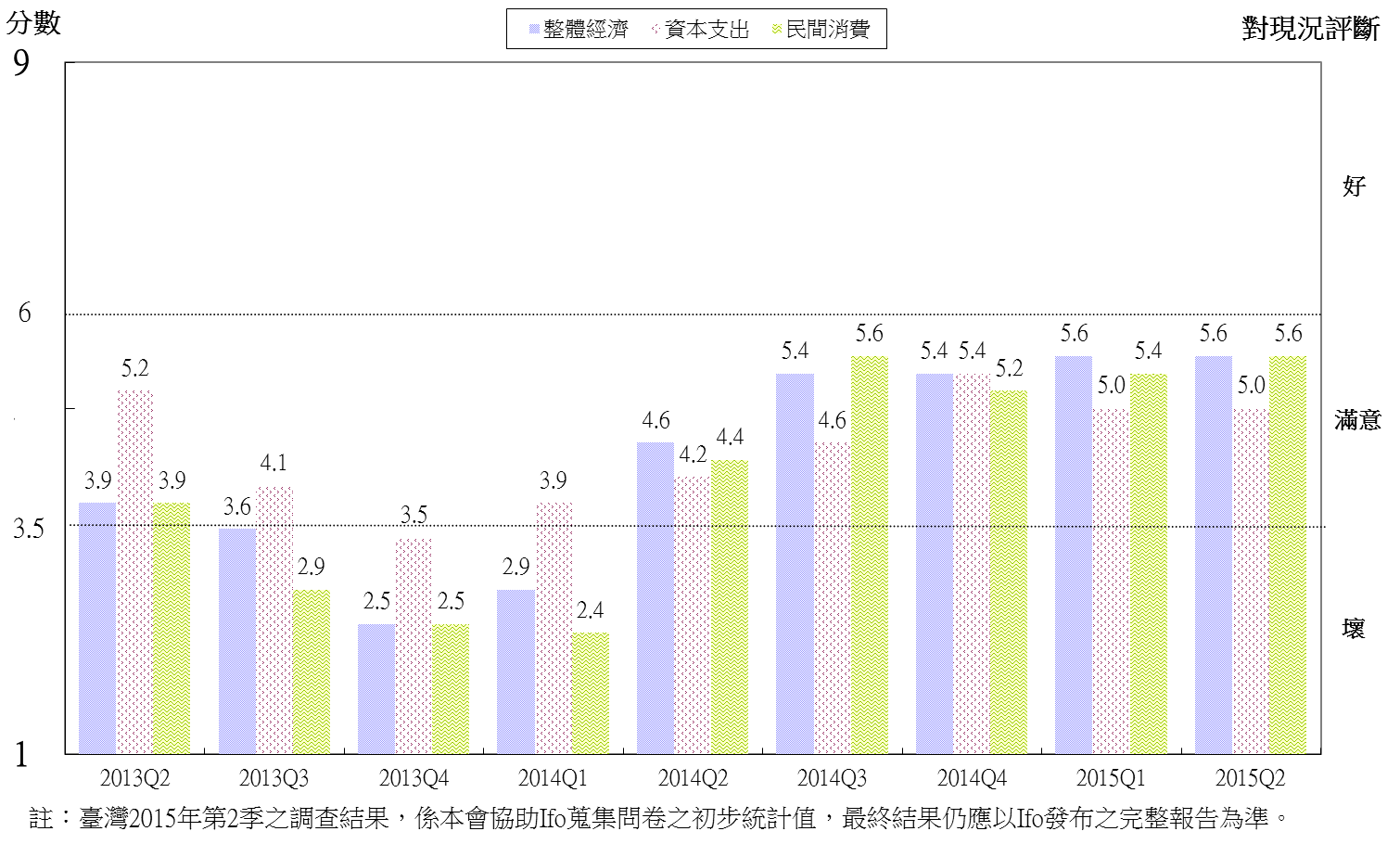 圖3  WES臺灣地區調查結果（對現況評價）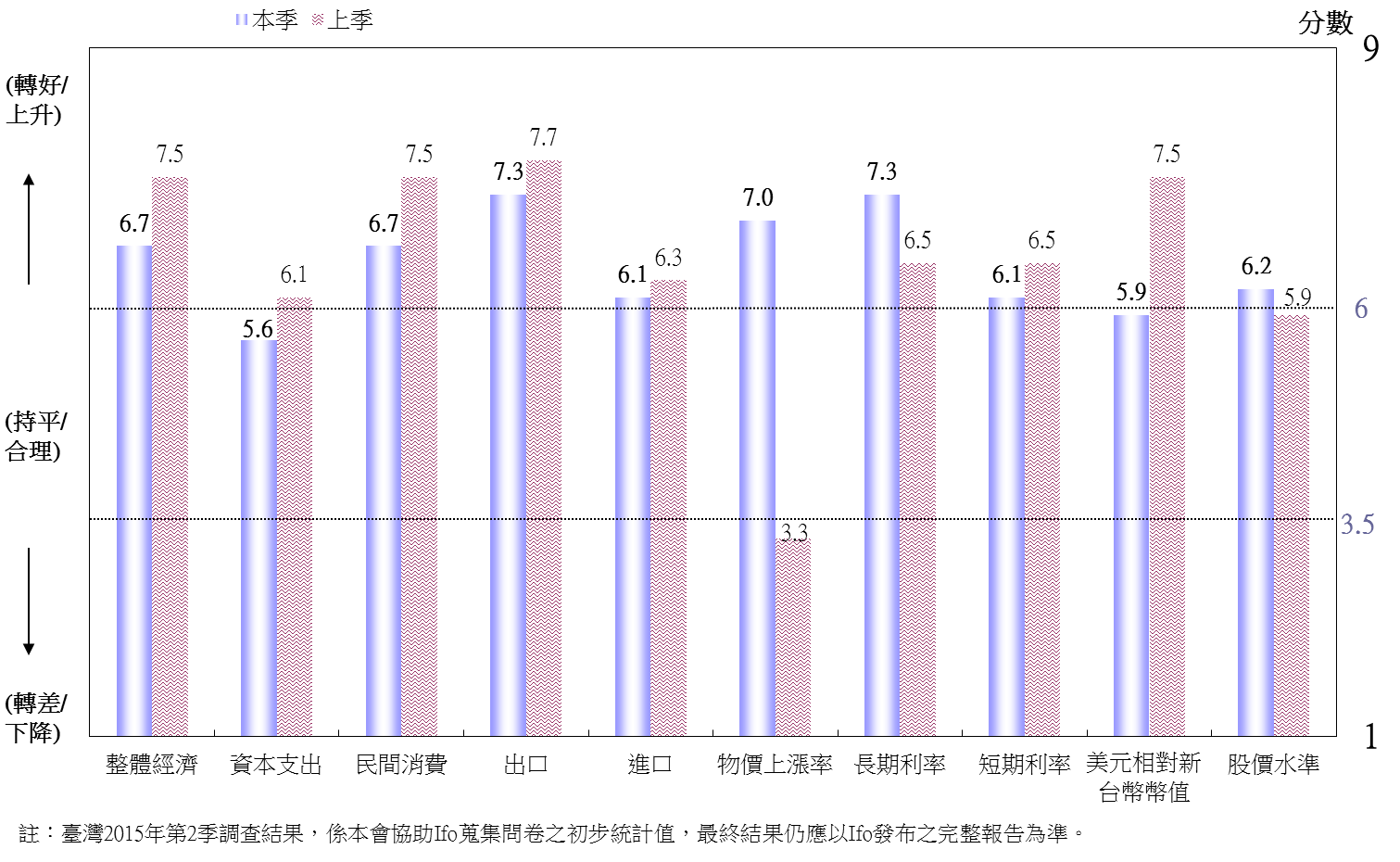 圖4  WES臺灣地區調查結果（對6個月後之預期）2013年第2季2013年第3季2013年第4季2014年第1季2014年第2季2014年第3季2014年第4季2015年第1季2015年第2季氣候指數96.894.198.6103.2102.3105.095.095.999.5當前判斷84.182.284.191.691.695.391.691.695.3未來預期 108.8105.3112.3114.0112.3114.098.2100.0103.52013年第2季2013年第3季2013年第4季2014年第1季2014年第2季2014年第3季2014年第4季2015年第1季2015年第2季北美87.093.788.7102.1107.1110.5101.3107.197.9歐洲93.299.0109.7116.5118.4117.5101.0108.7120.4亞洲106.189.598.297.489.599.193.990.493.0